PALESTRAGINNASTICA DOLCEÈ la ginnastica adatta anche alle persone meno allenate o a coloro che per particolari condizioni fisiche non possono effettuare movimenti bruschi. Consigliata agli anziani, alle donne in gravidanza, a tutto coloro che vogliono mantenersi in forma con un allenamento soft fatto di esercizi che non mettono a repentaglio le articolazioni, la ginnastica dolce è fatta di movimenti armonici dove ha un ruolo chiaro il respiro, la postura corretta, la giusta realizzazione dell'esercizio.Circolo Arci San Lazzaro - Via Ugoleto 14 Mar-ven: inizio 8 ottobre; lun-gio: inizio 7 ottobrePalestra Campus - Campus universitario - inizio 7 ottobre Palestra Zona Crocetta – via Quintino Sella 13, (presso filiale Cus Parma) - inizio 8 ottobre Palestra Fisilabor - Borgo Tommasini 18 - inizio 7 ottobre Palestra Ludens - Via Marconi 39/a - inizio 8 ottobre Palestra Melloni - Via Pintor Lun-mer: inizio 7 ottobre; mar-ven: inizio 8 ottobrePalestra Via Zarotto – inizio 7 ottobre Centro Moving - Via Brozzi 15Lun-gio: inizio 7 ottobre; mar-ven: inizio 8 ottobreParrocchia Sacro Cuore - P.le Volta 1 Mar-ven: inizio 8 ottobre; lun-gio: inizio 7 ottobreCircolo Il Tulipano - Via Marchesi 6 - inizio 8 ottobre Parrocchia San Paolo Apostolo - Via Grenoble 9 - inizio 8 ottobre Sede Uisp – Via Testi 2 - inizio 8 ottobre [novità]POSTURALESede Uisp – Via Testi 2 Martedì: inizio 15 ottobre - venerdì: inizio 18 ottobreCircolo Arci San Lazzaro - Via Ugoleto 14 Lunedì: inizio 14 ottobre - giovedì: inizio 17 ottobreSLOWMOVE - inizio 16 ottobreCircolo Arci San Lazzaro - Via Ugoleto 14 PILATES DOLCECircolo Arci San Lazzaro - Via Ugoleto 14 - inizio 16 ottobreSede UISP - Via Testi 2 - inizio 14 ottobre PSP: POSTURAL – STRETCHING – PILATESCircolo Arci San Lazzaro - Via Ugoleto 14 - inizio 16 ottobreSede UISP - Via Testi 2 – inizio 17 ottobre ALLENAMENTO CARDIOMETABOLICOSede Uisp – Via Testi 2 Martedì: inizio 15 ottobre – giovedì: inizio 17 ottobreDANZATERAPIA [novità]Sede Uisp – Via Testi 2 - inizio 17 ottobreBALLI di GRUPPOIscrizione 90 € (più tessera UISP)					25 lezioni – 1 volta a settimana					Circolo Arci San Lazzaro - Via Ugoleto 14 martedì 16.30-17.30 (intermedio) – inizio 15 ottobre		martedi 15.30-16.30 (principianti) – inizio 15 ottobrePalestra Damas - Via Orlando 27/amartedì 15.00-16.00 (principianti) – inizio 15 ottobremartedì 16.00-17.00 (intermedio) – inizio 15 ottobrevenerdì 16.00-17.00 (intermedio) – inizio 18 ottobreParrocchia SS. Stimmate - Via Sbravati 6lunedì 15.00-16.00 (avanzati) – inizio 14 ottobrelunedi 14.00-15.00 (principianti) – inizio 14 ottobregiovedì 15.00-16.00 (avanzati) – inizio 17 ottobregiovedi 14.00-15.00 (intermedio) - inizio 17 ottobreBALLO LISCIOIscrizione 90 euro (più tessera UISP)25 lezioni – 1 volta a settimanaPalestra Damas - Via Orlando 27/avenerdì 15.00-16.00 – inizio 18 ottobreUISP è anche in provincia! Corsi di ballo anche a Sorbolo. Chiama allo 0521 707411, o scrivi a d.antonelli@uispparma.it per sapere costi, giorni ed orari, modalità di iscrizione, indirizzi e date di inizio dei corsi.EDUCAZIONE FISICA ADATTATA - PALESTRAOSTEOPOROSI, MAL DI SCHIENA E COLONNA CERVICALEPalestra Supergym - Via Viotti 5 Lunedì: inizio 14 ottobre – giovedì: inizio 17 ottobre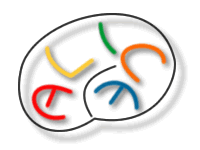 ICTUS STABILIZZATO in collaborazione con ALICe OnlusSede UISP - Via Testi 2 - inizio 14 ottobre All’avvio dei corsi l’associazione ALICe prenderà contatto con i partecipanti, per il rimborso di una parte della quota di iscrizione versata, per chi è anche associato ALICe.UISP è anche in provincia! Corsi per l’osteoporosi e il mal di schiena anche a Baganzola e Sorbolo. Chiama allo 0521/707411 o scrivi a d.antonelli@uispparma.it per sapere costi, giorni ed orari, modalità di iscrizione, indirizzi e date di inizio dei corsi.Ginnastica finalizzata alla salute con metodo dell’ASHTANGA VINYASA YOGA (pausa pranzo)In collaborazione con Yoga Home A.S.D.Corso rivolto a persone che desiderano un lavoro intenso sul corpo, per scaricare rapidamente le tensioni fisiche e mentali. Si basa sul metodo dell’Ashtanga Vinyasa Yoga in cui le posture vengono eseguite in un flusso continuo, seguendo il ritmo del respiro e coinvolgendo il corpo nella sua globalità.Sede Uisp – Via Testi 2 Mar: inizio 8 ottobre; venerdì: inizio 11 ottobreDOMICILIOGINNASTICA A DOMICILIO RESIDENZIALECOS’È?Si tratta di corsi di ginnastica per piccoli gruppi di anziani di centri diurni o case di riposo, articolati in lezioni bisettimanali da ottobre a maggio, che hanno come obiettivi il mantenimento o la riacquisizione di una autonomia di base, la stimolazione cognitiva, la riscoperta del corpo e dell’affettività e il ritorno a relazioni amicali di maggior qualità.QUEST’ANNO SIAMO PRESENTI NEL…Centro Diurno di Basilicanova	venerdì 15.00-16.00Centro Diurno di Collecchio	giovedì 10.00-11.00Centro Diurno di Medesano	lunedì-giovedì 10.30-11.30Centro Diurno di Traversetolo	mercoledì 10.00-11.00Attività finanziata ed in collaborazione con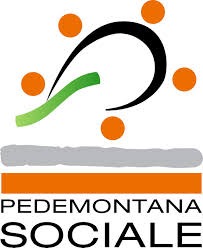 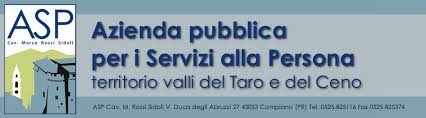 Dal 2008 ad oggi abbiamo realizzato attività di ginnastica al domicilio residenziale per 192 persone, in collaborazione con amministrazioni locali, cooperative e aziende alla persona, presso le strutture di: Sorbolo, Parma, Medesano, Basilicagoiano, Traversetolo, Collecchio e Vaio/Fidenza.GINNASTICA A DOMICILIOCOS’È?Importante progetto per la riconquista dell’autonomia personale, della riattivazione sociale e del ritorno verso il territorio di persone che in seguito agli esiti di cadute, lutti, malattie, o a causa di solitudine o di lieve depressione, si sono ritirate entro le mura domestiche, rifiutando di uscire e rinunciando alla loro indipendenza personale ed ai loro contatti amicali.COME SI FA?Un tecnico educatore UISP (laureato in Scienze Motorie/Isef ed appositamente formato da specifici corsi di livello nazionale) fa lezioni di ginnastica dolce individuali della durata di circa un’ora per due volte a settimana direttamente a casa della persona che è stata segnalata a UISP da amici, parenti, vicini di casa, conoscenti o medici di base.COME SEGNALARE A UISP UNA PERSONA?Telefonare in UISP allo 0521/707423 in orari d’ufficio e chiedere del coordinatore del progetto, dott. Davide Antonelli.Dal 2006 ad oggi abbiamo seguito 130 persone tra Parma e provincia, riuscendo a restituire autonomia a 51 persone, ciò significa che la ginnastica a domicilio è efficace nel 65% dei casi, a dimostrazione della validità del progetto e del suo enorme impatto sociale.CorsoIntensitàFrequenzaGiorniOrarioNr. lez.Costo €Ginnastica1Annuale bisett.mar-ven9.00-10.0055135Ginnastica1Annuale bisett.mar-ven10.00-11.0055135Ginnastica1Annuale bisett.mar-ven11.00-12.0055135Ginnastica1Annuale bisett.lun-gio15.30-16.3055135Ginnastica1Annuale bisett.lun-gio16.30-17.3055135CorsoIntensitàFrequenzaGiorniOrarioNr. lez.Costo €Ginnastica1Annuale bisett.lun-mer9.00-10.0055135Ginnastica1Annuale bisett.lun-mer10.00-11.0055135CorsoIntensitàFrequenzaGiorniOrarioNr. lez.Costo €Ginnastica1Annuale bisett.mar-gio9.00-10.0055135Ginnastica1Annuale bisett.mar-gio10.00-11.0055135CorsoIntensitàFrequenzaGiorniOrarioNr. lez.Costo €Ginnastica1Annuale bisett.lun-mer10.00-11.0055135Ginnastica1Annuale bisett.lun-mer11.00-12.0055135CorsoIntensitàFrequenzaGiorniOrarioNr. lez.Costo €Ginnastica1Annuale bisett.mar-ven9.00-10.0055135Ginnastica1Annuale bisett.mar-ven10.00-11.0055135Ginnastica1Annuale bisett.mar-ven11.00-12.0055135CorsoIntensitàFrequenzaGiorniOrarioNr. lez.Costo €Ginnastica1Annuale bisett.lun-mer15.00-16.0055135Ginnastica1Annuale bisett.lun-mer16.00-17.0055135Ginnastica1Annuale bisett.mar-ven16.00-17.0055135CorsoIntensitàFrequenzaGiorniOrarioNr. lez.Costo €Ginnastica1Annuale bisett.lun-gio9.00-10.0055135Ginnastica1Annuale bisett.lun-gio10.00-11.0055135CorsoIntensitàFrequenzaGiorniOrarioNr. lez.Costo €Ginnastica1Annuale bisett.lun-gio9.00-10.0055135Ginnastica1Annuale bisett.lun-gio10.00-11.0055135Ginnastica1Annuale bisett.lun-gio11.00-12.0055135Ginnastica1Annuale bisett.mar-ven16.00-17.0055135CorsoIntensitàFrequenzaGiorniOrarioNr. lez.Costo €Ginnastica1Annuale bisett.mar-ven9.00-10.0055135Ginnastica1Annuale bisett.mar-ven10.00-11.0055135Ginnastica1Annuale bisett.mar-ven11.00-12.0055135Ginnastica1Annuale bisett.lun-gio17.00-18.0055135CorsoIntensitàFrequenzaGiorniOrarioNr. lez.Costo €Ginnastica1Annuale bisett.mar-gio9.00-10.0055135Ginnastica1Annuale bisett.mar-gio10.00-11.0055135CorsoIntensitàFrequenzaGiorniOrarioNr. lez.Costo €Ginnastica1Annuale bisett.mar-ven9.30-10.3055142Ginnastica1Annuale bisett.mar-ven10.30-11.3055142CorsoIntensitàFrequenzaGiorniOrarioNr. lez.Costo €Ginnastica1Annuale bisett.mar-ven9.00-10.0055135CorsoIntensitàFrequenzaGiorniOrarioNr. lez.Costo €Ginnastica posturale1Annuale monosett.mar10.00-11.002590Ginnastica posturale1Annuale monosett.ven10.00-11.002590CorsoIntensitàFrequenzaGiorniOrarioNr. lez.Costo €Ginnastica posturale1Annuale monosett.lun10.00-11.002590Ginnastica posturale1Annuale monosett.gio10.00-11.002590CorsoIntensitàFrequenzaGiorniOrarioNr. lez.Costo €Slowmove1Annuale monosett.mer9.00-10.002590CorsoIntensitàFrequenzaGiorniOrarioNr. lez.Costo €Pilates Dolce1Annuale monosett.mer10.00-11.002590CorsoIntensitàFrequenzaGiorniOrarioNr. lez.Costo €Pilates Dolce1Annuale monosett.lun14.45-15.452590CorsoIntensitàFrequenzaGiorniOrarioNr. lez.Costo €PSP1Annuale monosett.mer11.00-12.002590CorsoIntensitàFrequenzaGiorniOrarioNr. lez.Costo €PSP1Annuale monosett.gio15.30-16.302590CorsoIntensitàFrequenzaGiorniOrarioNr. lez.Costo €Allenamento Cardiometabolico1Annuale monosett.mar11.00-12.002590Allenamento Cardiometabolico1Annuale monosett.gio10.30-11.302590CorsoIntensitàFrequenzaGiorniOrarioNr. lez.Costo €Danzaterapia1Annuale monosett.gio9.30-10.302590CorsoIntensitàFrequenzaGiorniOrarioNr. lez.Costo €Ginnastica1Annuale monosett.lun11.00-12.002590Ginnastica1Annuale monosett.gio11.00-12.002590CorsoIntensitàFrequenzaGiorniOrarioNr. lez.Costo €Ginnastica1Annuale monosett.lun15.30-16.302590CorsoIntensitàFrequenzaGiorniOrarioNr. lez.Costo €Yoga1-2Annuale bisett. / mono.mar-ven13.00-14.005025250150